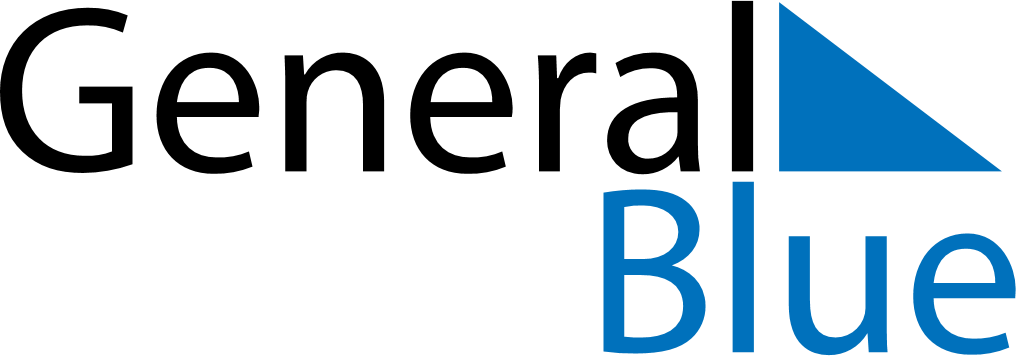 March 2025March 2025March 2025March 2025VenezuelaVenezuelaVenezuelaSundayMondayTuesdayWednesdayThursdayFridayFridaySaturday123456778CarnivalShrove Tuesday9101112131414151617181920212122Saint Joseph23242526272828293031